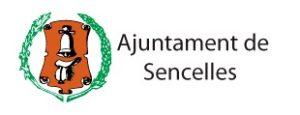 ANNEX 1. SOL·LICITUD D’AJUTS DESTINATS A SUBVENCIONAR BONS DESCOMPTE A LES EMPRESES DEL MUNICIPI DE SENCELLES.Sol·licitantRepresentantDades per a notificacionsDades del local comercial (si escau)EXPÒS:DEMAN:(Segueix al dors)Documentació que s’ha d’aportarInformació addicional sobre protecció de dades personalsSencelles, ....... d .......................... de 20 ......ANNEX 2. DECLARACIÓ RESPONSABLEDeclarantRepresentantDECLAR:Sencelles, ....... d ................................... de 20 ......ANNEX 3. AUTORITZACIÓ DE CONSULTA DE DADES PR AL PROCEDIMENT DE CONCESSIÓ D’AJUTS DESTINATS A SUBVENCIONAR BONS DESCOMPTE A LES EMPRESES DEL MUNICIPI DE SENCELLESSol·licitantDades de la persona que autoritza1AUTORITZACIÓSencelles, ........ d ..................................... de 20......ANNEX 4. TITULARITAT DE COMPTE BANCARIDades de la persona perceptoraEntitat bancàriaIBANDeclar sota la meva responsabilitat que aquestes dades corresponen al meu IBAN o c/c oberts a nom meu.Sencelles, ........ d ................................... de 20.....(Signatura de la persona perceptora)_____________________________________________________________________________

ANNEX 5. MEMÒRIA I COMPTE JUSTIFICATIU SIMPLIFICATSol·licitantRelació de factures i tiquets (si necessitau més caselles, feis les còpies que necessiteu)Sencelles, ......... d ................................... de 20 .....”Nom i llinatges / Raó socialNIFDomiciliDomiciliNom i llinatgesNIFTitular de l’adreça                                     Sol·licitant                                 Representant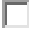 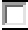 Titular de l’adreça                                     Sol·licitant                                 RepresentantTitular de l’adreça                                     Sol·licitant                                 RepresentantAdreça postalAdreça postalAdreça postalMunicipiMunicipiCPTelèfon fixTelèfon mòbilFax      Vull rebre l’avís de notificació telemàticament a l’adreça electrònica següent: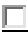 _______________________________________________________________________      Vull rebre l’avís de notificació telemàticament a l’adreça electrònica següent:_______________________________________________________________________      Vull rebre l’avís de notificació telemàticament a l’adreça electrònica següent:_______________________________________________________________________Adreça del localAdreça del localPoblacióCP1. Que tenc constància que s’han publicat en el BOIB les bases i la convocatòria del procediment de concessió directa d’ajuts destinats a subvencionar bons descompte a les empreses del municipi de Sencelles.2. Que complesc tots els requisits que estableixen aquestes bases per ser-ne persona beneficiària.3. Que estic d’alta a l’epígraf d’IAE següent: ___________________Que, després de fer els tràmits oportuns, se’m concedeixi la subvenció esmentada.1. Documentació relativa a la persona sol·licitant:   Fotocòpia del CIF de l’empresa o del DNI/NIE de la persona sol·licitant.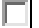    Fotocòpia DNI/NIE de la persona signant/representant.   Poder de representació de la persona signant, en el cas d’actuar com a representant.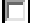   Document de representació per poder realitzar, per mitjans telemàtics, els tràmits del    procediment.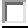   En el cas de societats, escriptura pública o contracte privat de constitució de l’entitat, i fotocòpia de l’escriptura del poder de representació suficient de qui actuï en nom seu, quan es tracti de persones jurídiques.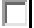 2. Documentació relativa a la subvenció:Declaració responsable (annex 2)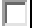  Titularitat del compte corrent (annex 4)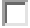  Autorització de consulta de dades per part de l’òrgan gestor dels requisits amb la Tresoreria Municipal (annex 3).Responsable del tractament: Ajuntament de Sencelles, CIF P0704700D, plaça de la Vila, 7, 07140, Sencelles, Illes Balears, tel. 971 87 20 16, ajuntament@ajsencelles.net.Finalitat del tractament: Tramitar i gestionar la sol·licitud d’aquesta subvenció.Terminis de conservació: s’han de conservar durant el temps necessari per complir la finalitat per a la qual es varen obtenir i per determinar possibles responsabilitats que es puguin derivar d’aquesta finalitat i del tractament de les dades. Hi és d’aplicació el que disposa la política de gestió documental i d’arxius de l’Ajuntament de Sencelles.Legitimació: la base legal per tractar les dades facilitades, tant en els formularis com en la documentació que s’hi pugui adjuntar, es basa en l’article 6.1.c del Reglament general de protecció de dades, sobre el compliment d’un obligació legal, en l’article 6.1.e, sobre el compliment d’una missió realitzada en interès públic, i en l’article 6.1.a, sobre el consentiment de la persona interessada.Destinataris: les dades de les persones destinatàries es podran comunicar a la Base Nacional de Subvencions, a l’Agència Estatal d’Administració Tributària i a les entitats bancàries per fer l’abonament, si escau. No es preveuen transferències internacionals de dades.Drets: les persones afectades tenen dret a:a)  Obtenir confirmació sobre si l’Ajuntament està tractant les seves dades personals.b) Accedir a les seves dades personals, sol·licitar la rectificació de les dades inexactes o, si s’escau, sol·licitar la supressió quan, entre d’altres motius, les dades ja no siguin necessàries per a la finalitat per a la qual es varen obtenir.c)   Sol·licitar en determinades circumstàncies:      - La limitació del tractament de les seves dades. En aquest cas, l’Ajuntament només les conservarà per exercir o defensar reclamacions.   - L’oposició al tractament de les seves dades. En aquest cas, l’Ajuntament ha de deixar de tractar les dades, excepte per motius legítims imperiosos o per a l’exercici o la defensa de possibles reclamacions, incloent-hi també el tractament de les seves decisions individuals automatitzades.Els drets es poden exercir davant l’Ajuntament de Sencelles (plaça de la Vila, 7, 07140, Illes Balears), indicant a l’assumpte «Protecció de dades», o a través de la seu electrònica (https://sencelles.sedelectronica.es).Si en l’exercici dels seus drets no ha estat atesa degudament, la persona afectada pot presentar una reclamació davant l’Agència Espanyola de Protecció de Dades (c/ de Jorge Juan, 6, 28001, Madrid, o a través de la seva seu electrònica <sedeagpd.gob.es>).Persona físicaPersona físicaPersona físicaNom i llinatgesNom i llinatgesNIFPersona jurídicaPersona jurídicaPersona jurídicaRaó socialRaó socialCIFAdreça electrònicaAdreça electrònicaAdreça electrònicaAdreça postalAdreça postalAdreça postalMunicipiMunicipiCPTelèfon fixTelèfon mòbilFaxNom i llinatgesNom i llinatgesNIFRaó socialRaó socialCIFAdreça electrònicaAdreça electrònicaAdreça electrònicaAdreça postalAdreça postalAdreça postalMunicipiMunicipiCPTelèfon fixTelèfon mòbilFaxMitjà d’acreditació de la representacióMitjà d’acreditació de la representacióMitjà d’acreditació de la representació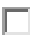 Que estic al corrent de les obligacions tributàries amb l’Ajuntament de Sencelles, l’Agència Estatal d’Administració Tributària, l’Agència Tributària de les Illes Balears i la Tresoreria General de la  Seguretat Social.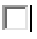 Que no tenc cap subvenció de l’Ajuntament de Sencelles, concedida amb anterioritat, pendent de justificar fora de termini.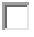 Que dispòs del títol habilitat municipal per exercir l’activitat (llicència d’obertura i funcionament, declaració responsable d’inici i exercici, o similar) o que el vaig sol·licitar abans de l’inici de l’estat d’alarma.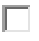 Que no estic sotmès a cap dels supòsits d’incapacitació o incompatibilitat per ser persona beneficiària de la subvenció (Llei 38/2003, de 17 de novembre, general de subvencions), ni en cap de les causes de prohibició establertes en el Reglament municipal regulador de subvencions de l’Ajuntament de Sencelles.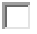 Que estava d’alta en el règim especial de treball autònom i en l’impost d’activitats econòmiques en el moment de l’inici de l’estat d’alarma i que seguesc d’alta en el moment de la sol·licitud.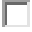 Que totes les dades contingudes en la sol·licitud i en la documentació adjunta són certes.Nom i llinatges/Raó socialNIFNom i llinatgesNIFEn qualitat deLa persona o les persones que sota signam aquesta autorització autoritzam l’Ajuntament de Sencelles a consultar les dades relatives a estar al corrent de les obligacions tributàries amb l’Ajuntament de Sencelles per comprovar el compliment dels requisits que estableixen les bases de la convocatòria.Així mateix, aquesta autorització s’atorga exclusivament als efectes de reconeixement, seguiment i control dels requisits establerts en el procediment administratiu esmentat anteriorment, i en aplicació del que disposa l’article 95.1.k de la Llei 58/2003, que permet, amb l’autorització prèvia de la persona interessada, la cessió de les dades tributàries que necessitin les administracions públiques per dur a terme les seves funcions.Nom i llinatges/Raó socialNom i llinatges/Raó socialNIFAdreça postalAdreça postalAdreça postalMunicipiMunicipiCPTelèfon fixTelèfon mòbilFaxAdreça electrònicaAdreça electrònicaAdreça electrònicaESPersona beneficiàriaPersona beneficiàriaNIFEpígraf d’IAENom de qui redacta la memòriaNom de qui redacta la memòriaDNITelèfonAdreça electrònicaAdreça electrònicaOrdreFactura / Tiquet núm.Data d’emissióImport total1234567891011121314151617181920